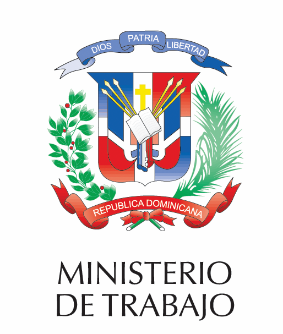 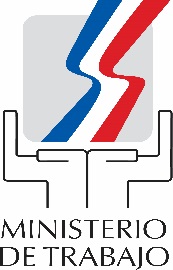 Comisión de Ética PúblicaCápsula de Ética No. 43“La productividad nunca es un accidente. Siempre es el resultado de un compromiso con la excelencia, planificación inteligente y esfuerzo concentrado.”     Paul J. Meyer